Інтелектуальна гра «Що? Де? Коли?»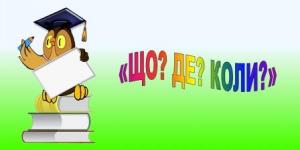 Ведучий.
Доброго вечора, шановні добродії!
Сьогодні ми зібралися на турнір найрозумніших, найкмітливіших, найдопитливіших і творчих особистостей. Я з радістю запрошую всіх учасників на інтелектуальну гру «Що? Де? Коли?», у якій беруть участь…
(знайомство з учасниками, вихід, привітання)
Ведуча.
Увага! Зараз я познайомлю всіх з правилами гри. Вас чекають…
 Ведучий.
Відповіді наших ерудитів оцінюватиме «Рада наймудріших», з членами якої ми зараз вас познайомимо (представлення «Ради наймудріших»)
Ведуча.
Розпочинаємо нашу програму. Увага, ерудити, брейн-ринг!Перший конкурс «Україна і ми»
Питання брейн-рингу «Україна і ми»1. Яку назву мала козацька держава, створена за дніпровськими порогами? (Запорізька січ)2. Який із найдревніших знаків є малим гербом України? (Тризуб)3. Автор слів гімну України. (П. Чубинський)4. Яка назва гімну України. (Ще не вмерла Україна)5. Як називалась перша слов’янська держава? (Київська Русь)6. Як називається основний закон України? (Конституція)7. Як звали сестру Кия, Щека, Хорива? (Либідь)8. Які кольори державного прапора України? (Синій, жовтий)9. Назвіть найбільшу святиню українського народу в музичній символіці. (Гімн)10. Назвіть велике зібрання творів Т. Шевченка. (Кобзар)11. Назвіть композитора, який поклав вірші Чубинського, що стали гімном, на музику? (Вербицький)12. Що означає слово «козак»? (Вільна ,незалежна людина)13. Назва держави, в якій ми живемо. ( Україна)14. Основний закон України. ( Конституція)15. Як звали батька Т.Г. Шевченка? ( Григорій)16. Чим прикрашали в давнину свої помешкання українці? ( Рушниками)17. Як зазивали довгий козацький чуб? ( Оселедець)18. Назва улюбленої козацької страви. ( Куліш)19. Яка головна річка України? ( Дніпро)20. Коли святкуємо День незалежності України? ( 24 серпня)21. Музичний інструмент, на честь якого Т.Шевченко назвав свою збірку віршів. ( Кобза).22. Яка мова в Україні є державною? ( Українська)23. Який закон захищає права  українських дітей? ( Закон про охорону дитинства)24. Який вигляд має герб України? ( Тризуб)25. Столиця нашої держави. ( Київ)26. Як називають людину, яка любить свою батьківщину? ( Патріот)27. Як звали матір Лесі Українки? ( Олена Пчілка)28. Які моря є в Україні? ( Чорне і Азовське)29. Як називався козацький керівник? ( Отаман)30. Національний символ України. Матері дарують його своїм дітям на щастя, на долю, виряджаючи у далеку дорогу. ( Рушник)Другий конкурс «Калейдоскоп літературних героїв» Перед кожним учасником лежить картка, в якій записані імена літературних героїв. Завдання – написати другого героя, який становить із першим пару.Третій конкурс «Цікаві фразеологізми»Пояснити, що означають наступні фразеологічні вислови: 1. Альфа і омега – початок і кінець чогось.  Збити з пантелику — заплутати.2. Поперек батька в пекло – занадто поспішати.Закопилювати губу – гордувати, заноситися.3. Що з воза впало, те пропало – загубити. Давати драла – тікати. 4. Як вітром здуло – швидко, несподівано зникнути.Ні за цапову душу – даремно, марно.5. Віділлються вовкові овечі сльози – розплата за скоєне.Сидить як засватана – нерішуче, соромливо.6. Підливати оливи до вогню – дратувати, розпалювати когось.Зуб на зуб не попадає – дуже змерзнути. 7. Вуха розвісити – вірити, слухати брехню.Гратися як кіт з мишею – обманювати, бути нещирим.8. Ходити гоголем – бути самозакоханим, пишатися, вихвалятися. Як кіт  наплакав — дуже мало.9. В голові не вкладається – важко сприйняти, повірити. За царя Панька, як земля була тонка — давно.Музична пауза. Пісня «Україна – це я»Четвертий конкурс «Афоризми про Україну» Поєднати вислови про УкраїнуСвою Україну любіть. Любіть її... Во врем'я люте. В останню тяжкую минуту за неї Господа моліть.     Т. ШевченкоІ оживе добра слава, слава України.Т. ШевченкоНема на світі України, немає другого ДніпраТ. ШевченкоА в серці тільки ти, єдиний мій, коханий рідний краю!Л. УкраїнкаЩе не вмерла України і слава, і воля...     П. ЧубинськийЛюбіть Україну у сні й наяву, вишневу свою Україну, красу її вічно живу і нову і мову її солов'їну.     В. СосюраЗабудеш рідний край – твоє всохне коріння. П. ТичинаВсе на світі можна вибирати сину, Вибрати не можна тільки Батьківщину.В. СимоненкоВ дитинстві відкриваєш материк, котрий назветься потім – Батьківщина.      Л. КостенкоП`ятий конкурс «Домашнє завдання»Команди підготували запитання одне одному.Ведучий. Гру закінчено! Бали виставлені. Переможець виявлений.Ведуча. Скінчився час випробувань.  Для оголошення підсумків нашого шоу надаємо слово журі.Журі оголошує підсумкові бали і називає команду-переможця.Ведучий. Дякуємо за гру! Сьогодні вона для когось була вдалою – але перемоги однієї команди не було б без гри інших команд. Ведуча. Дякуємо за гру! Наша зустріч наближається до кінця.Ведучий. Ми хочемо подякувати вам за участь, за те, що хвилювались, вболівали за свої команди.Ведуча. За те, що своїми оплесками підтримували всіх, і за ті хвилини радості та сміху, які ви нам подарували!Ведучий. До побачення.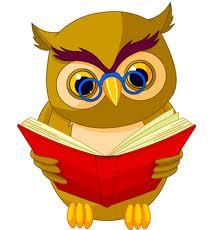 